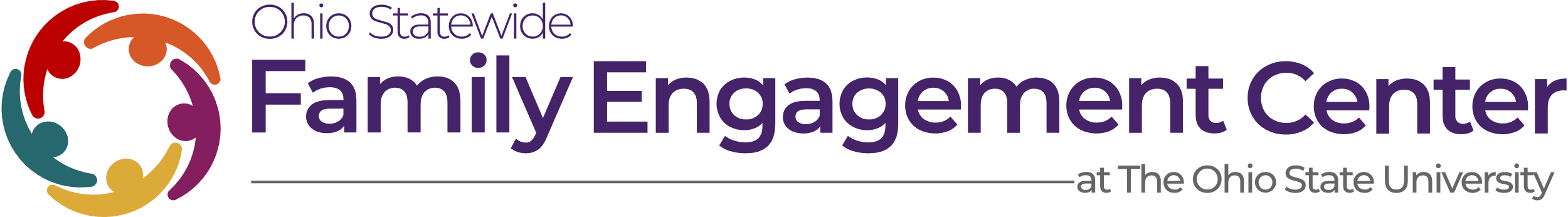 Encuesta sobre cómo apoyar la transición de su hijo/a a la vida después de la High SchoolGracias por aceptar compartir sus comentarios con nosotros sobre los apoyos de transición que brindamos a su hijo/a y su familia para planificar la vida después de la High School. Compartir sus pensamientos con nosotros nos ayudará a brindar los apoyos de la más alta calidad posible. Esta encuesta debería tardar entre 5 y 10 minutos en completarse, y sus comentarios son completamente confidenciales. Si tiene más de un hijo/a, complete una encuesta diferente para cada hijo/a. Puede omitir cualquier pregunta que no desee responder. Haga clic en la flecha del botón siguiente a la derecha para comenzar.¿A qué escuela va su hijo/a? (Seleccione solo una)
¿En qué grado está su hijo/a actualmente? (Seleccione solo uno)Durante este tiempo de distanciamiento social, preferiría aprender sobre los recursos de transición para mí y mi hijo/a a través de los siguientes tipos de eventos/servicios (Seleccione 4 preferencias):Durante los tiempos normales sin distanciamiento social, preferiría aprender sobre los recursos de transición para mí y mi hijo a través de los siguientes tipos de eventos(Seleccione 4 preferencias):¿Con qué plataforma de reunión en línea se siente más cómodo? ¿Cuáles son los métodos de comunicación con los que usted se siente más cómodo para comunicarse con la escuela de su estudiante? (Seleccione todos los que apliquen)Los mejores días y horarios para asistir a talleres u otros eventos escolares son (Seleccione todos los que apliquen)Las principales razones por las que no puedo asistir a los eventos que se ofrecen son (Seleccione todos los que apliquen)La escuela me ha ayudado a conectarme con importantes recursos comunitarios para prepararme para la vida de mi hijo después de la secundaria. Mi hijo/a y yo hemos recibido información y recursos de la escuela para planificar el futuro de mi hijo/a en las siguientes áreas (Seleccione todos los que apliquen) Quisiera más información y recursos sobre (Seleccione todos los que apliquen)  Creo que la escuela de mi hijo/a los está preparando para (Seleccione todos los que apliquen) Recibo constantemente información sobre las experiencias de mi hijo/a en la escuela para que podamos planificar el futuro de mi hijo/a. Tengo otros adultos (no en la escuela de mi hijo) a quienes puedo dirigirme con preguntas y preocupaciones sobre la educación de mi hijo/a y su futuro. Los valores de mi familia se tienen en cuenta al establecer metas y expectativas para el futuro de mi hijo/a. La escuela me ayuda a establecer altas expectativas para el futuro de mi hijo/a. Creo que mi hijo/a tiene un plan de transición que le permitirá tener éxito después de la escuela secundaria. Hay reuniones programadas para planificar el futuro de mi hijo/a durante todo el año escolar. Me siento cómodo haciendo preguntas durante las reuniones del IEP o cuando tengo dudas. Soy respetada y valorada por mis ideas en las reuniones con la escuela. Mi hijo/a es un participante activo en las reuniones del IEP. Sé cómo prepararme para las reuniones sobre mi hijo/a con la escuela.Gracias por completar esta encuesta. Si desea participar en un sorteo para un iPad, o si desea enviar preguntas/inquietudes para que respondamos, o si desea ser agregado a una lista de padres/cuidadores que formarán parte de un pequeño grupo que ayuda a nuestras escuelas a mejorar los servicios para estudiantes con discapacidades, diga "sí" a continuación y lo llevarán a un formulario separado para enviar su información de contacto. Su información de contacto no estará vinculada a sus respuestas en esta encuesta anterior.Haga click aquí para pasar a la encuesta por separado y proporcionarnos su información de contacto.Gracias por tomarse el tiempo para brindarnos su perspectiva. Vamos a desarrollar nuevas capacitaciones para el personal basadas en sus respuestas, lo que dará como resultado mejores servicios y apoyos para su hijo y su familia. Esperamos que continúe comunicándose con nosotros para ayudarnos a mejorar nuestro distrito. ¡Que tenga un buen día!Formulario de contacto de encuesta familiarComparta su información de contacto a continuación y háganos saber si tiene alguna pregunta, si desea participar en el sorteo o si desea estar en la lista de contactos para continuar ayudando a nuestras escuelas a mejorar sus servicios para estudiantes con discapacidades. Su información de contacto no se asociará con sus respuestas a la encuesta familiar que acaba de completar. ¡Muchas gracias por tu tiempo hoy!Su Nombre  _____________________________________Su Apellido _____________________________________Correo electrónico o Teléfono para contactarte __________________________________________¿Te gustaría participar en el sorteo de un iPad?¿Le gustaría conocer las próximas oportunidades para formar parte de pequeños grupos que se reúnen con la escuela para mejorar los servicios para familias de estudiantes con discapacidades?¿Tiene preguntas o inquietudes que le gustaría que respondamos de inmediato? Si es así, compártelos con nosotros en el cuadro a continuación y nos pondremos en contacto con usted pronto.Gracias por tu tiempo. Valoramos sus comentarios como socios importantes con nosotros para apoyar la educación de sus hijos. ¡Mantente en contacto!Insert school name hereInsert school name hereInsert school name hereOtra (Colocación fuera del distrito)78910111212+Reuniones y entrenamientos en línea guiados por los padresLlamadas de teléfono y correos electrónicos individuales con el personal de la escuela Mensajes de textoMirando videos en línea PodcastsGrupos de apoyo en línea en redes socialesLeer materiales impresosEventos en línea dirigidos por organizaciones comunitarias (librería, iglesias, Grupos locales de paternidad, etc.)Otro ____________________________Grandes eventos escolares (como ferias, jornadas de puertas abiertas, noches curriculares)Reuniones y capacitación dirigidas por los padres.Reuniones individuales con el personal de la escuela.Entrenamiento en persona sobre transicionesMirar videos en líneaPodcastsGrupos de apoyo en línea en redes sociales.Leer materiales impresosEventos por organizaciones comunitarias (librería, iglesias, Grupos locales de paternidad, etc.)Otro ____________________________Google MeetZoomOtro: __________________No tengo acceso regular a una computadoraNo tengo acceso a internetMensajes de textoCorreo electronicoLlamadas de teléfonoRedes socialesOtro __________________________En las mañanas (Lunes – Viernes, 8-10 am)A la mitad del diaEn las tardes (Lunes – Viernes, 6-8 pm)Los fines de semana (Sábado en la mañana o tarde)Otros días/horarios ______________________A menudo no estoy al tanto de los eventosLa información y los servicios no satisfacen mis necesidades.Prefiero recibir información de otra maneraEstoy demasiado ocupado/a con horarios de trabajo/actividadEstoy agobiado/a por el cuidado de las necesidades de mis hijosHe tenido demasiadas interacciones negativas con la escuela.No me siento bienvenido/a en la escuelaCuidado de niños no está disponibleNo tengo forma de llegar a los eventos.La información no fue proporcionada o compartida en mi idiomaNo aplicaTotalmente de acuerdoDe acuerdoIndecisoDesacuerdoMuy en desacuerdoNecesito más informaciónEvaluaciones necesarias para la graduación de secundaria Vida independiente o comunitariaOpciones legales/de tutela (como prepararse para la mayoría de edad)Empleo significativo Experiencias de aprendizaje basadas en el trabajo.Colegio o educación continuaActividades de tiempo libre Vida SocialCuidado de la salud TransportacionServicio comunitarioApoyo de salud mentalOrganizaciones de apoyo a familias/estudiantes con transición y coordinación de servicios.Opciones u oportunidades financierasNinguna de las anterioresEvaluaciones necesarias para la graduación de secundaria Vida independiente o comunitariaOpciones legales/de tutela (como prepararse para la mayoría de edad)Empleo significativo Experiencias de aprendizaje basadas en el trabajo.Colegio o educación continuaActividades de tiempo libre Vida socialCuidado de la salud TransportacionServicio comunitarioApoyo de salud mentalOrganizaciones de apoyo a familias/estudiantes con transición y coordinación de servicios.Opciones u oportunidades financierasCómo trabajar puede afectar los beneficios de mis estudiantesNinguna de las anterioresOtro _________________________________________________________Hacer y mantener amigosTener un sentido de propósito Autodefensa (hablar por sí mismos y obtener el apoyo que necesitan)Tener un trabajoUsando transporteHabilidades para la vida (como cocinar, limpiar y organizar)Educación futura Administrar dineroCuidando su salud mental y física. Ninguna de las anteriores Otro _______________________________________________Totalmente de acuerdoDe acuerdoIndecisoDesacuerdoMuy en desacuerdoNecesito más informaciónTotalmente de acuerdoDe acuerdoIndecisoDesacuerdoMuy en desacuerdoNecesito más informaciónTotalmente de acuerdoDe acuerdoIndecisoDesacuerdoMuy en desacuerdoNecesito más informaciónTotalmente de acuerdoDe acuerdoIndecisoDesacuerdoMuy en desacuerdoNecesito más informaciónTotalmente de acuerdoDe acuerdoIndecisoDesacuerdoMuy en desacuerdoNecesito más informaciónTotalmente de acuerdoDe acuerdoIndecisoDesacuerdoMuy en desacuerdoNecesito más informaciónTotalmente de acuerdoDe acuerdoIndecisoDesacuerdoMuy en desacuerdoNecesito más informaciónTotalmente de acuerdoDe acuerdoIndecisoDesacuerdoMuy en desacuerdoNecesito más informaciónTotalmente de acuerdoDe acuerdoIndecisoDesacuerdoMuy en desacuerdoNecesito más informaciónTotalmente de acuerdoDe acuerdoIndecisoDesacuerdoMuy en desacuerdoNecesito más informaciónSiNoSiNo